Publicado en Madrid el 02/01/2019 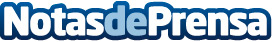 María Auxiliadora Álvarez publica 'Casos descartados' para todos aquellos amantes del género detectivescoEl atrevido Sigmund Sikerteils promete grandes aventuras desde el prisma más humanoDatos de contacto:Editorial TregolamNota de prensa publicada en: https://www.notasdeprensa.es/maria-auxiliadora-alvarez-publica-casos Categorias: Nacional Literatura Consumo http://www.notasdeprensa.es